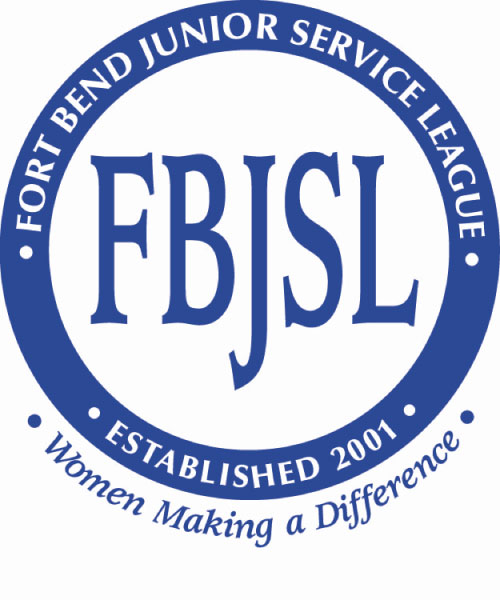 FORT BEND JUNIOR SERVICE LEAGUENEW BEGINNINGS SCHOLARSHIP APPLICATIONDUE DATE: FEBRUARY 1, 2018Personal InformationName:	______________________________________________________________________		Last				First                      			MiddleAddress:	_________________________________________________________________		Street					City          	State               		ZipHome Telephone:  _________________   Cell Phone:  _________________________________Date of Birth:  ___________________ Email Address:  ________________________________Are you a dependent of and/or related to a past or present member of FBJSL? ______________  If you answered yes, please list name of member:  _____________________________________How did you learn about this Scholarship opportunity? _________________________________Education1.  List high schools, universities, and vocational schools attended.  Begin with schools at which you are currently enrolled.  Use a separate sheet of paper if necessary.School/Location	Dates Attended	Field of Study	           GPA	     Degree/Certificate ____________________________________________________________________________________________________________________________________________________________2.  Which college or accredited vocational school have you been accepted to for future study?______________________________________________________________________________3.  What is your major course of study?  Why have you chosen this course?__________________________________________________________________________________________________________________________________________________________________________________________________________________________________________4.  What are your long-term educational and career goals?________________________________________________________________________________________________________________________________________________________________________________________________________________________________________________________________________________________________________________________5.  Briefly state why there was a break and/or interruption in your education.________________________________________________________________________________________________________________________________________________________________________________________________________________________________________________________________________________________________________________________6.  Please list any achievements related to high school, college, employment and/or volunteer service.  Use separate sheets of paper if necessary.____________________________________________________________________________________________________________________________________________________________________________________________________________________________________________________________________________________________________________________________________________________________________________________________________________________________________________________________________________________Financial NeedThis information will be reviewed by authorized members of FBJSL only, and will be held in strict confidence.  Documentation of income and expenses may be requested.1.  MONTHLY GROSS INCOME:  In addition to amounts received from employment, please include your spouse’s income, government benefits, and child/spousal support, if applicable.  Use separate sheets of paper if necessary. Applicant’s Income:		________________________________________Spouse’s Income:			________________________________________Child Support:			________________________________________Spousal Support:			________________________________________Government Benefits:	Disability				________________________________________Social Security			________________________________________Food Stamps			________________________________________				Other:Parents’ Income		________________________________________TOTAL MONTHLY HOUSEHOLD INCOME		______________________2.  MONTHLY EXPENSES:Rent/Mortgage:			________________________________Utilities:				________________________________     (Gas/Electric/Telephone)Transportation:			________________________________(Car Payment/Gasoline/Insurance)Child Care:			________________________________	e.    Groceries:				________________________________	f.   Medical Expenses:			________________________________g.   Other:  __School Payment	________________________________h.   TOTAL MONTLY EXPENSES	________________________________3.  If there is any significant change in your financial status by returning to school, please explain how it will impact you.  You may use an additional sheet of paper if necessary.__________________________________________________________________________________________________________________________________________________________________________________________________________________________________________4.  Describe any personal circumstances that place you in need of a scholarship award.  Use a separate sheet of paper if necessary.__________________________________________________________________________________________________________________________________________________________________________________________________________________________________________Employment HistoryBegin with most recent position.  Continue on separate sheets of paper if necessary.  (You may attach a resume in lieu of completing this section.)Resume Attached:  Y  /  NEmployer:  ___________________________________________________________________Contact:  _____________________________________________________________________Address:  _____________________________________________________________________Your Title:  ___________________________________________________________________Employment Dates:  From: __________________ to:  _________________________________Starting Salary:  _______________________ Ending Salary:  ___________________________Responsibilities:____________________________________________________________________________________________________________________________________________________________________________________________________________________________Employer:  ___________________________________________________________________Contact:  _____________________________________________________________________Address:  _____________________________________________________________________Your Title:  ___________________________________________________________________Employment Dates:  From: __________________ to:  _________________________________Starting Salary:  _______________________ Ending Salary:  ___________________________Responsibilities:____________________________________________________________________________________________________________________________________________________________________________________________________________________________Employer:  ___________________________________________________________________Contact:  _____________________________________________________________________Address:  _____________________________________________________________________Your Title:  ___________________________________________________________________Employment Dates:  From: __________________ to:  _________________________________Starting Salary:  _______________________ Ending Salary:  ___________________________Responsibilities:____________________________________________________________________________________________________________________________________________________________________________________________________________________________Essay Please submit an essay addressing these questions to help us get to know you better.  The essay should be double spaced and no more than 500 words.  1.  Write about one of the following: (i) a decision you made that changed your life, (ii) a 	success you have achieved, or (iii) a person who has greatly influenced you.2.  How do you envision your life five years from now?  How do you plan to achieve your goals?ReferencesPlease attach two (2) letters of reference from non-family members.I affirm that the information provided in this application is true and complete to the best of my knowledge.  I consent to the verification of information contained in my application._________________________________		_________________Signature of Applicant					Date